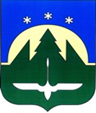 Городской округ Ханты-МансийскХанты-Мансийского автономного округа – ЮгрыДУМА ГОРОДА ХАНТЫ-МАНСИЙСКАРЕШЕНИЕ№ 436-VI РД		                                                         Принято							   29  мая 2020 годаО награжденииРассмотрев ходатайства организаций о представлении к награждению, руководствуясь Решением Думы города Ханты-Мансийска от 30 января 2017 года № 78-VI РД «О наградах города Ханты-Мансийска», частью 1 статьи 69 Устава города Ханты-Мансийска,Дума города Ханты-Мансийска РЕШИЛА:Наградить Почетной грамотой Думы города Ханты-Мансийска:За добросовестный труд, многолетнюю работу по оказанию квалифицированной медицинской помощи жителям города Ханты-Мансийска     и в связи с профессиональным праздником Днем медицинского работника:НАЛОБИНУ Веру Григорьевну, медицинского лабораторного техника центра лабораторной диагностики автономного учреждения                                Ханты-Мансийского автономного округа – Югры «Центр профессиональной патологии»;РАКОВУ Анастасию Владимировну, заведующего-врача-профпатолога клинико-экспертного отделения автономного учреждения Ханты-Мансийского автономного округа – Югры «Центр профессиональной патологии».За добросовестный труд, многолетнюю работу по оказанию квалифицированной медицинской помощи жителям города Ханты-Мансийска               и в связи с профессиональным праздником Днем медицинского работника:ЖУРЛОВУ Светлану Геннадьевну, фельдшера-лаборанта клинико-диагностической лаборатории бюджетного учреждения Ханты-Мансийского автономного округа – Югры «Окружная клиническая больница»;ЗОТИНА Андрея Владимировича, врача-детского хирурга хирургического отделения № 1 бюджетного учреждения Ханты-Мансийского автономного округа – Югры «Окружная клиническая больница»;ПИЛИПЕНКО Алексея Анатольевича, заведующего, врача-оториноларинголога оториноларингологического отделения бюджетного учреждения Ханты-Мансийского автономного округа – Югры «Окружная клиническая больница»;САЛМИНУ Альбину Ивановну, медицинскую сестру перевязочную гинекологического отделения бюджетного учреждения Ханты-Мансийского автономного округа – Югры «Окружная клиническая больница»;ФЕДОРОВУ Нину Константиновну, фельдшера-лаборанта лаборатории клинической бактериологии бюджетного учреждения Ханты-Мансийского автономного округа – Югры «Окружная клиническая больница».2.	Наградить Благодарственным письмом Думы города
Ханты-Мансийска:2.1)	За добросовестный труд, многолетнюю работу по оказанию квалифицированной медицинской помощи жителям города Ханты-Мансийска          и в связи с профессиональным праздником Днем медицинского работника:ГРЕЧКОСЕЙ Татьяну Анатольевну, зубного техника  бюджетного учреждения Ханты-Мансийского автономного округа – Югры                        «Ханты-Мансийская клиническая стоматологическая поликлиника»;ОРЛОВУ Надежду Петровну, медицинскую сестру бюджетного учреждения Ханты-Мансийского автономного округа – Югры                          «Ханты-Мансийская клиническая стоматологическая поликлиника».2.2)	За добросовестный труд, многолетнюю работу по оказанию квалифицированной медицинской помощи жителям города Ханты-Мансийска              и в связи с профессиональным праздником Днем медицинского работника:КАЛИНКИНУ Веронику Анатольевну, врача аллерголога-иммунолога казенного учреждения Ханты-Мансийского автономного округа – Югры «Центр профилактики и борьбы со СПИД»;ТОЛСТОГУЗОВУ Ольгу Рафаиловну, заместителя главного бухгалтера казенного учреждения Ханты-Мансийского автономного округа – Югры «Центр профилактики и борьбы со СПИД».2.3) 	За многолетний добросовестный труд, высокое профессиональное мастерство и значительный вклад в развитие строительства на территории города Ханты-Мансийска:ВЛАДИМИРОВА Виктора Владимировича, производителя работ (прораба) общества с ограниченной ответственностью «Благострой». 2.4) 	За многолетний добросовестный труд, высокий профессионализм                    и в связи с празднованием Дня социального работника:КАРПОВА Сергея Владимировича, юрисконсульта административно-хозяйственной части бюджетного учреждения Ханты-Мансийского автономного округа – Югры «Ханты-Мансийский реабилитационный центр для детей и подростков с ограниченными возможностями». 2.5)	За добросовестный труд, многолетнюю работу по оказанию квалифицированной медицинской помощи жителям города Ханты-Мансийска              и в связи с профессиональным праздником Днем медицинского работника:БОРОДИНУ Маргариту Анатольевну, старшего диспетчера пожарной связи инженерно-технической службы бюджетного учреждения                        Ханты-Мансийского автономного округа – Югры «Окружной клинический лечебно-реабилитационный центр»;БУЧЕЛЬНИКОВУ Веру Владимировну, медицинскую сестру                            по физиотерапии физиотерапевтического отделения № 1 бюджетного учреждения Ханты-Мансийского автономного округа – Югры «Окружной клинический лечебно-реабилитационный центр»;ГЛУХАРЕВУ Альфию Рахимчановну, медицинскую сестру физиотерапевтического отделения № 1 бюджетного учреждения                        Ханты-Мансийского автономного округа – Югры «Окружной клинический лечебно-реабилитационный центр»;ДАВЛЕТОВУ Нину Валентиновну, медицинского регистратора физиотерапевтического отделения № 1 бюджетного учреждения                         Ханты-Мансийского автономного округа – Югры «Окружной клинический лечебно-реабилитационный центр»;ЖЕРЖЕВСКУЮ Ларису Александровну, медицинскую сестру                          по физиотерапии физиотерапевтического отделения № 1 бюджетного учреждения Ханты-Мансийского автономного округа – Югры «Окружной клинический лечебно-реабилитационный центр»;КОНОВАЛОВУ Евгению Васильевну, инструктора-методиста по лечебной физкультуре отделения лечебной физкультуры бюджетного учреждения   Ханты-Мансийского автономного округа – Югры «Окружной клинический лечебно-реабилитационный центр».2.6)	За добросовестный труд, многолетнюю работу по оказанию квалифицированной медицинской помощи жителям города Ханты-Мансийска и в связи с профессиональным праздником Днем медицинского работника:КСТАУБАЕВУ Сауле Байгариновну, медицинскую сестру процедурной консультативно-диагностической поликлиники автономного учреждения Ханты-Мансийского автономного округа – Югры «Центр профессиональной патологии»;КУЗНЕЦОВУ Галину Ивановну, врача-оториноларинголога поликлинического отделения консультативно-диагностической поликлиники автономного учреждения Ханты-Мансийского автономного округа – Югры «Центр профессиональной патологии»;ПЕРВУХИНУ Марину Валерьевну, медицинскую сестру участковую поликлинического отделения №2 консультативно-диагностической поликлиники автономного учреждения Ханты-Мансийского автономного округа – Югры «Центр профессиональной патологии».2.7)	За добросовестный труд, многолетнюю работу по оказанию квалифицированной медицинской помощи жителям города Ханты-Мансийска                     и в связи с профессиональным праздником Днем медицинского работника:АБДУРАХМАНОВУ Аиде Камалутдиновну, медицинскую сестру консультативного отделения консультативно-диагностической поликлиники бюджетного учреждения Ханты-Мансийского автономного округа – Югры «Окружная клиническая больница»;АНТОНОВА Александра Сергеевича, медицинского лабораторного техника лаборатории клинической биохимии бюджетного учреждения                  Ханты-Мансийского автономного округа – Югры «Окружная клиническая больница»;ВОРОНЦОВУ Ирину Николаевну, фельдшера-лаборанта отделения переливания крови бюджетного учреждения Ханты-Мансийского автономного округа – Югры «Окружная клиническая больница»;ГАСАНОВУ Светлану Викторовну, заведующего, врача-терапевта отделения профилактики консультативно-диагностической поликлиники бюджетного учреждения Ханты-Мансийского автономного округа – Югры «Окружная клиническая больница»;ГОРИНУ Анну Викторовну, медицинскую сестру профилактического отделения № 1 детской поликлиники бюджетного учреждения                            Ханты-Мансийского автономного округа – Югры «Окружная клиническая больница»;ЕРЕМЕНКО Николая Ивановича, врача-хирурга хирургического отделения № 2 бюджетного учреждения Ханты-Мансийского автономного округа – Югры «Окружная клиническая больница»;ЗАГВАЗДИНУ Марину Ильиничну, медицинскую сестру перевязочной хирургического отделения № 1 бюджетного учреждения Ханты-Мансийского автономного округа – Югры «Окружная клиническая больница»;КРОШ Ольгу Сергеевну, старшую медицинскую сестру отделения анестезиологии и реанимации для кардиологических больных бюджетного учреждения Ханты-Мансийского автономного округа – Югры «Окружная клиническая больница»;ПЕГОВУ Наталью Анатольевну, медицинскую сестру палатную кардиохирургического отделения бюджетного учреждения Ханты-Мансийского автономного округа – Югры «Окружная клиническая больница»;ПИНЕКЕНШТЕЙН Юрия Валентиновича, врача-травматолога-ортопеда травматолого-ортопедического отделения стационара с дневным стационаром бюджетного учреждения Ханты-Мансийского автономного округа – Югры «Окружная клиническая больница»;ПОВИСЬМА Наталью Владимировну, фельдшера-лаборанта лаборатории клинической бактериологии бюджетного учреждения Ханты-Мансийского автономного округа – Югры «Окружная клиническая больница»;РАПГОФ Елену Павловну, заведующего, врача-физиотерапевта отделения медицинской реабилитации бюджетного учреждения Ханты-Мансийского автономного округа – Югры «Окружная клиническая больница»;РУСЕВУ Инессу Анатольевну, медицинскую сестру перевязочной консультативно-диагностического отделения № 3 детской поликлиники бюджетного учреждения Ханты-Мансийского автономного округа – Югры «Окружная клиническая больница»;СОЛОВЬЕВУ Наталью Александровну, медицинскую сестру-анестезиста отделения анестезиологии и реанимации перинатального центра бюджетного учреждения Ханты-Мансийского автономного округа – Югры «Окружная клиническая больница»;СУЮНДИКОВА Эрика Рамильевича, заведующего, врача-рентгенолога рентгенологического отделения окружного онкологического центра бюджетного учреждения Ханты-Мансийского автономного округа – Югры «Окружная клиническая больница».2.8)	За добросовестный труд, высокий профессионализм, личный вклад в развитие системы негосударственного пенсионного обеспечения                                и обязательного пенсионного страхования города Ханты-Мансийска и в связи                  с 25-летием Ханты-Мансийского негосударственного пенсионного фонда:АФАНАСЬЕВА Вячеслава Аркадьевича, начальника отдела инвестиций акционерного общества «Ханты-Мансийский негосударственный пенсионный фонд»;БИСС Алексея Владимировича, начальника управления информационных технологий акционерного общества «Ханты-Мансийский негосударственный пенсионный фонд»;ОХЛОПКОВА Алексея Анатольевича, Председателя Совета Директоров акционерного общества «Ханты-Мансийский негосударственный пенсионный фонд»;ПЕТУХОВА Максима Юрьевича, вице-президента акционерного общества «Ханты-Мансийский негосударственный пенсионный фонд»;ПОЧЕКАЙЛО Татьяну Николаевну, главного бухгалтера акционерного общества «Ханты-Мансийский негосударственный пенсионный фонд»;САГАДИЕВУ Ольгу Михайловну, начальника управления по связям                            с общественностью и рекламе акционерного общества «Ханты-Мансийский негосударственный пенсионный фонд».2.9)	За многолетний добросовестный труд, высокий профессионализм                      и личный вклад в развитие социальной поддержки населения города                        Ханты-Мансийска, и в связи с профессиональным праздником Днем социального работника:МАХНЕВУ Светлану Анатольевну, главного бухгалтера-начальника финансово-экономического отдела казенного учреждения Ханты-Мансийского автономного округа – Югры «Центр социальных выплат»;МЕДВЕДЕВУ Ольгу Николаевну, директора казенного учреждения Ханты-Мансийского автономного округа – Югры «Центр социальных выплат»; ЩЕРБИНИНУ Светлану Владимировну, заместителя начальника отдела социальных выплат казенного учреждения Ханты-Мансийского автономного округа – Югры «Центр социальных выплат».2.10)	За добросовестный труд, многолетнюю работу по оказанию квалифицированной медицинской помощи жителям города Ханты-Мансийска                       и в связи с профессиональным праздником Днем медицинского работника:АНИСИМОВУ Викторию Викторовну, заведующую производством (шеф-повара) пищеблока бюджетного учреждения Ханты-Мансийского автономного округа – Югры «Ханты-Мансийская клиническая психоневрологическая больница»;КАБЖАНОВУ Меруерт Бакитжановну, медицинскую сестру-анестезиста палат реанимации и интенсивной терапии бюджетного учреждения                      Ханты-Мансийского автономного округа – Югры «Ханты-Мансийская клиническая психоневрологическая больница»;МИШАРИНУ Ирину Борисовну, медицинскую сестру-анестезиста палат реанимации и интенсивной терапии бюджетного учреждения                                Ханты-Мансийского автономного округа – Югры «Ханты-Мансийская клиническая психоневрологическая больница»;ТАРАСОВУ Ольгу Александровну, медицинскую сестру участковую (взрослую) диспансерного отделения бюджетного учреждения                             Ханты-Мансийского автономного округа – Югры «Ханты-Мансийская клиническая психоневрологическая больница»;ШИХОВУ Галину Валерьевну, медицинскую сестру участковую (взрослую) диспансерного отделения бюджетного учреждения                             Ханты-Мансийского автономного округа – Югры «Ханты-Мансийская клиническая психоневрологическая больница»;ЯКОВЛЕВУ Юлияну Марсельевну, старшую медицинскую сестру лечебно-диагностического отделения бюджетного учреждения                             Ханты-Мансийского автономного округа – Югры «Ханты-Мансийская клиническая психоневрологическая больница»;ЯРЕМЧУК Нину Александровну, медицинскую сестру медико-социальной помощи диспансерного отделения бюджетного учреждения Ханты-Мансийского автономного округа – Югры «Ханты-Мансийская клиническая психоневрологическая больница».ПредседательДумы города Ханты-Мансийска                                                    К.Л. Пенчуков  Подписано 29 мая 2020 года